様式第２号（第３条関係）利害関係人の同意書下記の真岡市法定外公共物を申請人が、下記目的で占用等することに同意します。　　令和　 　年　 　月　　 日　　　　　　　　　　　　　　　　　利害関係人 住　所                        　　　　　　　　　　　　　　　　　　　　　　 氏　名                      ㊞　　　　　　　　　　　　　　　　　　　　　　 電　話                        記　１．占用等する法定外公共物　２．占用等目的様式第２号（第３条関係）利害関係人の同意書下記の真岡市法定外公共物を申請人が、下記目的で占用等することに同意します。　　令和○○年○○月○○ 日　　　　　　　　　　　　　　　　利害関係人 住　所   真岡市いちご町４５６番地 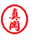 　　　　　　　　　　　　　　　　　　　　　 氏　名   真岡　次郎    　　    　 　　　　　　　　　　　　　　　　　　　　　 電　話   ０２８５－８３－○○○○    　                   記　１．占用等する法定外公共物　２．占用等目的合併処理浄化槽処理水の放流のため所　　在用　　途面　　積備　　考所　　在用　　途面　　積備　　考真岡市いちご町×××番地先水路ＶＰφ１００L＝１.５ｍ